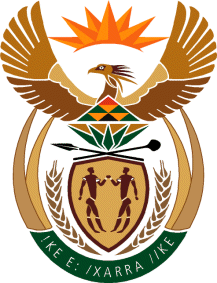 MINISTRY: SPORT AND RECREATIONPrivate Bag X869, , 0001, Tel: (012) 304 5158, Fax: (012) 323 8426Private Bag X9149, , 8000, Tel: (021) 465 5506/7/8/9, Fax: (021) 465 4402_____________________________________________________________________NATIONAL ASSEMBLYWRITTEN REPLY622.	Mr. T. W. Mhlongo (DA) asked the Minister of Sport and Recreation:(1)	What position does a certain person (name furnished) currently hold in his department;(2)	Whether he has taken any action against the specified person for alleged racism; if not, why not; if so, what are the relevant details?			NW680E______________________________________________________________________The Minister of Sport and Recreation REPLY:The individual in question is no longer with the Department of Sport and Recreation South Africa.  